POUK NA DALJAVO – PONEDELJEK, 27. 3. 2020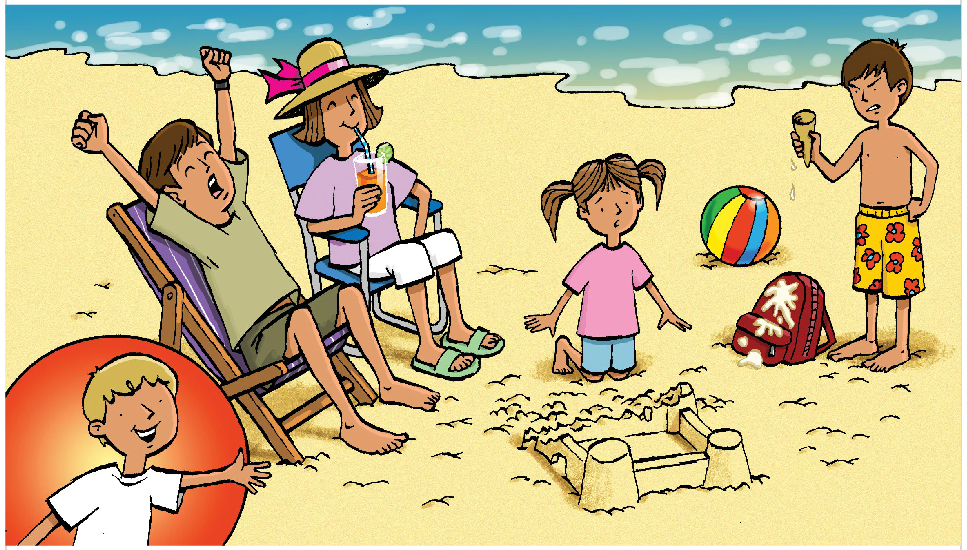 Ob sliki ponovi, kako se počutijo mama, oče, brat in sestra.Feelings family song – Pesem sedaj že poznaš, poskusi se jo naučiti peti ob posnetku. Poglej sliko in povej, kako se osebe počutijo.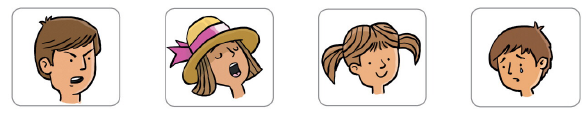 (Dad is angry.)	       (Mum is tired.)	 	(Sister is happy.)        (Brother is sad.)V besedni iskanki poišči skrite besede. Iščeš lahko vodoravno in navpično.DODATNO:Če zgornja povezava ne deluje, lahko posnetek Feelings family song najdete tudi tukaj.The family song Busy BeaversFeelings song Fun Kids EnglishČe imaš zame kakšno vprašanje ali predlog, mi piši na e-naslov kristina.tratnik@os-col.si. Lahko mi pošlješ tudi kakšno fotografijo svojega dela za angleščino, vesela je bom.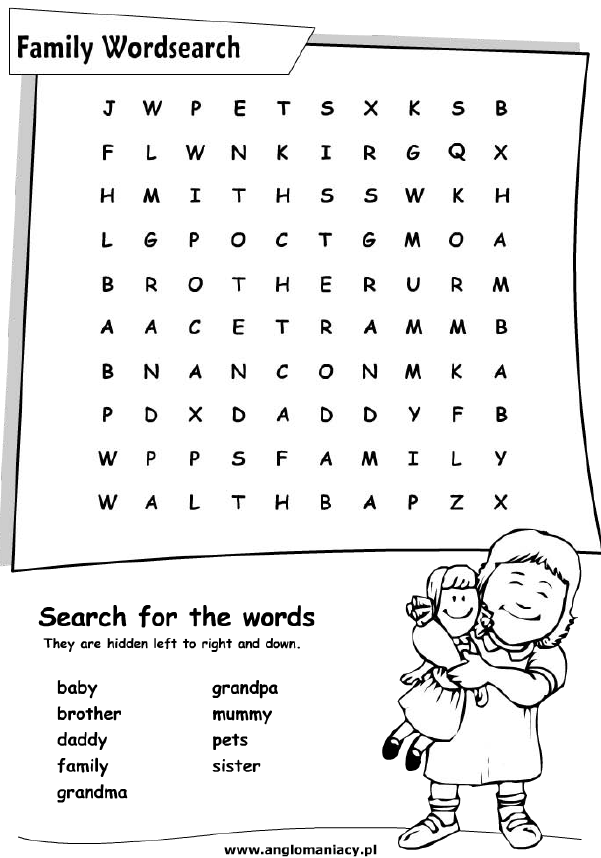 